附件1：           教工户口迁出流程（1）具有产权住房教工的户口迁出：户口属于北师大集体户口，本人或其配偶已购买本市合法产权住房且符合落户条件。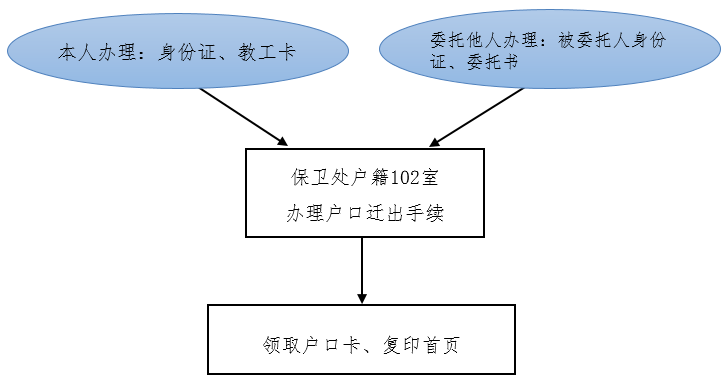 （2）已离职教工、已出（退）站博士后的户口迁出：户口属于北师大集体户口已离职的教工、已出（退）站的博士后，与学校解除工作关系后，需将户口从北师大集体户中迁出。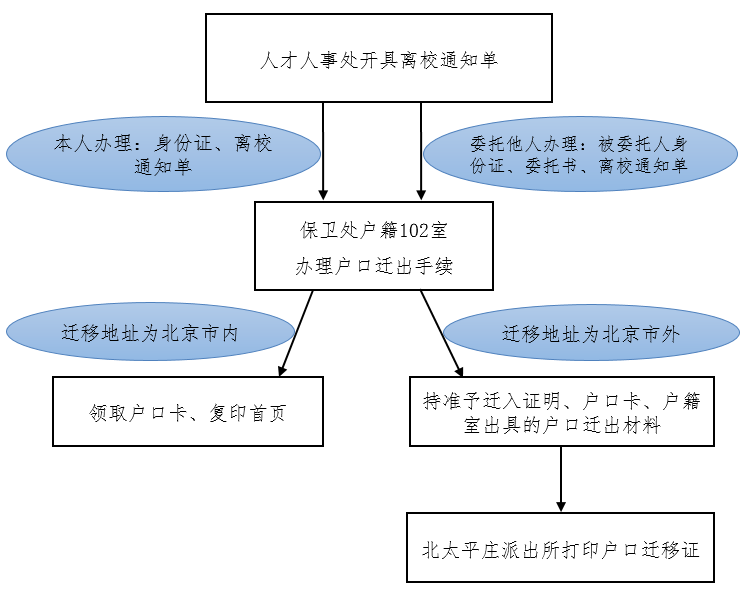 附件2：       办理户籍业务授权委托书委托人：  ＿＿＿＿＿＿             身份证号：＿＿＿＿＿＿＿＿＿  被委托人：＿＿＿＿＿＿             身份证号：＿＿＿＿＿＿＿＿＿委托事由：＿＿＿＿＿＿＿＿＿＿＿＿＿＿＿＿＿＿委托日期：＿＿＿年＿＿月＿＿日委托人签名：  ＿＿＿＿＿＿            联系电话：＿＿＿＿＿＿＿＿＿被委托人签名：＿＿＿＿＿＿            联系电话：＿＿＿＿＿＿＿＿＿委托人身份证复印件正面被委托人身份证复印件正面委托人身份证复印件反面被委托人身份证复印件反面